	РЕШЕНИЕГлазовской городской Думышестого созыва№ 519	30 октября 2019 годаО внесении изменений в Положение «Об организации и проведении общественных обсуждений, публичных слушаний по вопросам градостроительной деятельности в муниципальном образовании «Город Глазов», утвержденное решением Глазовской городской Думы от 27.06.2018 № 369 (в ред. от 25.09.2019 № 507)В соответствии с Градостроительным кодексом РФ, Федеральным законом от 06.10.2003 № 131-ФЗ «Об общих принципах организации местного самоуправления в Российской Федерации», руководствуясь Уставом муниципального образования «Город Глазов»,Глазовская городская Дума решает:Внести в Положение «Об организации и проведении общественных обсуждений, публичных слушаний по вопросам градостроительной деятельности в муниципальном образовании «Город Глазов», утвержденное решением Глазовской городской Думы от 27.06.2018 № 369 (в ред. от 25.09.2019 № 507) следующие изменения:пункт 39 изложить в следующей редакции:«39. Срок проведения публичных слушаний, общественных обсуждений по проектам, указанным в подпункте 1 пункта 4 Положения, с момента оповещения жителей города Глазова о начале их проведения до дня опубликования заключения о результатах публичных слушаний, общественных обсуждений составляет не менее одного месяца и не более 45 календарных дней.Срок проведения публичных слушаний, общественных обсуждений по проектам указанным в подпунктах 3, 6 пункта 4 Положения, с момента оповещения жителей города Глазова о начале их проведения до дня опубликования заключения о результатах публичных слушаний, общественных обсуждений не может быть менее одного месяца и более трех месяцев.»; в абзаце первом пункта 40 слова «не менее одного и не более трех месяцев» заменить словами «не менее одного месяца и не более 70 календарных дней».Глава города Глазова		С.Н. КоноваловПредседатель Глазовской городской Думы		И.А. Волковгород Глазов«____» октября 2019 годаГородская Дума муниципального образования «Город Глазов»(Глазовская городская Дума)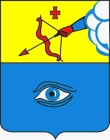 «Глаз кар» муниципал кылдытэтлэн кар Думаез (Глаз кар Дума)